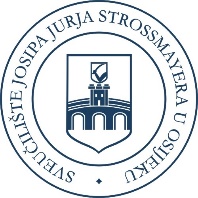 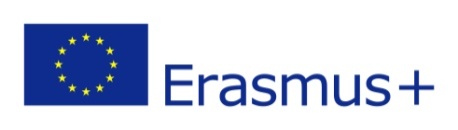 ERASMUS+ 7th International Staff Week at JOSIP JURAJ STROSSMAYER UNIVERSITY OF OSIJEK (UNIOS)Osijek, Croatia  22 – 26 MAY 2023 *APPLICATION FORM PARTICIPANT’S DATASpecific academic interestsDeadline for ApplicationApplications shall be submitted to: martina@unios.hr,until 01 May 2023Maximum Number of Participants  Maximum number of participants accepted to UNIOS International Staff Week is 15Cancellation of Participation  The IR Office should be notified of cancellations or all other changes in writing before15 May 2022Language of Communication: English  Accommodation Suggestions The following hotel accommodation is recommended, due to vicinity of the UNIOS Rector’s Office as the main Staff Week venue: 	* The Osijek Hotel ****  www.hotelosijek.hr	* The Maksimilian Guesthouse *** http://www.maksimilian.hr/?lang=en      	* The Merlon Rooms *** https://merlon.hr/  		 * The Boutique Hotel Tvrdja **** https://www.hoteltvrdja.hr/ 	* The Waldinger Pension*** www.waldinger.hr Other accommodation optios are available on web, via various booking sites. Please, make your own reservation and arrangements directly with the hotel of your choice.		Contact DetailsFor all information, please contact: Josip Juraj Strossmayer University of Osijek International Relations Office Martina Šuto Address: Trg Sv. Trojstva 3; HR-31000 OsijekPhone: +385 31 224 171 E-mail: martina@unios.hr  Appendix 1:ERASMUS+ ACADEMIC COORDINATORS andERASMUS+ ADMINISTRATIVE COORDINATORS WITHIN JOSIP JURAJ STROSSMAYER UNIVERSITY OF OSIJEK Name SurnameTitle Gender F / M  Home Institution / University:  Erasmus ID code (if applicable)Home Faculty / department / unit:Address, city, country:Work position at home institution:Contact phone / mobile phone:E-mail address: Special needs / dietary requirements:Yes  /  NoIf yes, please specify the need:Individual visit to the UNIOS FacultyYes  /  NoIf yes, please specify which UNIOS Faculty you would like to visit(see Appendix 1 (p.3))UNIOS Faculty / Department / Academy Erasmus academic coordinatorErasmus administrative coordinator e-mail address Faculty of EconomicsJelena Franjković, PhDjelena.franjkovic@efos.hrFaculty of Electrical Engineering, Computer Science and Information TechnologyAssoc. Prof. Dr. Emmanuel-Karlo NyarkoMirela Glavaškarlo.nyarko@ferit.hr mirela.glavas@ferit.hrFaculty of Humanities and Social SciencesIvana Šarić Šokčević, PhDisaricsokcevic@ffos.hr  Faculty of Civil Engineering and ArchitectureFilip Anić, PhDDunja Valinčićfilip.anic@gfos.hrdvalincic@gfos.hr Faculty of Medicine Prof. Dr. Tihana MendešSandra Lustigtmendes@mefos.hr   sandra.lustig@mefos.hrFaculty of Dental Medicine and Health Prof. Dr. Martina SmolićIva Roguljićmartina.smolic@fdmz.hriva.roguljic@fdmz.hrFaculty of Law Assist. Prof. Dr. Martina Drventić BarišinJelena Roškarmdrventic@pravos.hrjroskar@pravos.hrFaculty of Agrobiotechnical Sciences OsijekProf. Dr. Ivana MajićDaniel Haman, PhDivana.majic@fazos.hr dhaman@fazos.hrFaculty of Food Technology Prof. Dr. Daniela Čačić Kenjerić Maja Staničićdaniela.kenjeric@ptfos.hrmaja.stanicic@ptfos.hrFaculty of EducationAssist. Prof. Dr. Vjekoslav Galzinavgalzina@foozos.hr    Catholic Faculty of Theology in ĐakovoProf. Dr. Suzana VuletićAntonija Pranjkovićsuzanavuletic007@gmail.com  kvaliteta@djkbf.hrAcademy of Arts and Culture Assist. Prof. Dr. Katarina Žeravica Josip Horvatkzeravica@aukos.hr jhorvat@aukos.hr Department of Mathematics Assist. Prof. Dr. Ivan SoldoMarija Saboisoldo@mathos.hr msabo@mathos.hrDepartment of Biology Prof. Dr. Lidija BegovićInes Arbanaslidija.begovic@biologija.unios.hr ines.arbanas@biologija.unios.hrDepartment of Chemistry Assist. Prof. Dr. Olivera GalovićKasandra Obranićogalovic@kemija.unios.hr kobranic@kemija.unios.hr Department of Physics Assoc. Prof. Dr. Igor LukačevićJelena Žužićilukacevic@fizika.unios.hr jzuzic@fizika.unios.hr Faculty of KinesiologyAssist. Prof. Dr. Iva Šklempe Kokićiva.sklempe.kokic@kifos.hr 